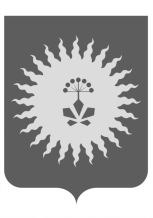 АДМИНИСТРАЦИЯАНУЧИНСКОГО МУНИЦИПАЛЬНОГО ОКРУГАПРИМОРСКОГО КРАЯПОСТАНОВЛЕНИЕО внесении изменений в муниципальную программу «Развитие образования в Анучинском муниципальном районе на 2020 – 2024 годы», утверждённую постановлением администрации Анучинского муниципального района от 22.08.2019 г. № 471В целях реализации норм 189-ФЗ «О государственном (муниципальном) социальном заказе на оказание государственных (муниципальных) услуг в социальной сфере», в соответствии с Уставом Анучинского муниципального округа Приморского края администрация Анучинского муниципального округа Приморского краяПОСТАНОВЛЯЕТ:Внести в муниципальную программу «Развитие образования в Анучинском муниципальном районе на 2020 – 2024 годы», утверждённую постановлением администрации Анучинского муниципального района от 22.08.2019 г. № 471 (далее –  Программа), следующие изменения:Пункт 8 подраздела «Индикаторы (показатели) муниципальной программы» раздела 1 «Паспорт» изложить в новой редакции:  «Доля детей в возрасте от 5 до 18 лет, получающих дополнительное образование с использованием сертификата персонифицированного финансирования дополнительного образования, в общей численности детей, получающих дополнительное образование за счет бюджетных средств (за исключением обучающихся в образовательных организациях дополнительного образования детей со специальными наименованиями «детская школа искусств», «детская музыкальная школа», «детская хоровая школа», «детская художественная школа», «детская хореографическая школа», «детская театральная школа», «детская цирковая школа», «детская школа художественных ремесел» (далее - детские школы искусств) характеризует степень внедрения механизма персонифицированного учета дополнительного образования детей.Определяется отношением числа детей в возрасте от 5 до 18 лет, использующих для получения дополнительного образования сертификаты персонифицированного финансирования дополнительного образования, к общей численности детей в возрасте от 5 до 18 лет, получающих дополнительное образование за счет бюджетных средств (за исключением обучающих в детских школах искусств).Рассчитывается по формуле: Спдо= (Чспдо / Чобуч5-18)*100%, где:Чспдо – численность детей в возрасте от 5 до 18 лет, использующих для получения дополнительного образования сертификаты персонифицированного финансирования дополнительного образования;Чобуч5-18 – общая численность детей в возрасте от 5 до 18 лет получающих дополнительное образование по программам, финансовое обеспечение которых осуществляется за счет бюджетных средств (за исключением обучающих в детских школах искусств) (пообъектный мониторинг).» Подраздел «Индикаторы (показатели) муниципальной программы» раздела 1 «Паспорт» дополнить пунктом 9 следующего содержания: «Доля детей в возрасте от 5 до 18 лет, обучающихся по дополнительным общеразвивающим программам за счет социального сертификата на получение муниципальной услуги в социальной сфере, характеризует степень внедрения механизма персонифицированного финансирования и доступность дополнительного образования.Определяется отношением числа детей в возрасте от 5 до 18 лет, обучающихся по дополнительным общеразвивающим программам за счет социального сертификата на получение муниципальной услуги в социальной сфере, к общей численности детей в возрасте от 5 до 18 лет, проживающих на территории муниципалитета.Рассчитывается по формуле: Спф= (Чдспф / Ч5-18)*100%, где:Чдспф – общая численность детей, обучающихся по дополнительным общеразвивающим программам за счет социального сертификата на получение муниципальной услуги в социальной сфереЧ5-18 - численность детей в возрасте от 5 до 18 лет, проживающих на территории муниципалитета.»Раздел 2 «Общая характеристика сферы реализации муниципальной программы, в том числе основных проблем в указанной сфере и прогноз её развития» изложить в новой редакции:  «Программа является организационной основой политики Анучинского муниципального округа в сфере образования.Программа разработана на основе анализа современного состояния муниципальной системы образования Анучинского муниципального округа в соответствии с приоритетными направлениями развития системы образования Российской Федерации.Программа разработана в соответствии со стратегическими документами развития системы образования:- Государственная программа Российской Федерации «Развитие образования», утвержденная постановлением Правительства Российской Федерации от 22.12.2017 № 1642.Система образования округа представляет собой разные виды образовательных организаций и форм их организации, что позволяет удовлетворять различные образовательные и воспитательные потребности детей и подростков, возрастающие запросы родителей (законных представителей) и общественности.В настоящее время в Анучинском муниципальном округе функционирует 7 организаций дошкольного образования, 2 дошкольные группы при школах, 4 общеобразовательные организации и 5 филиалов, 1 организация дополнительного образования.Главными для дошкольной образовательной системы являются вопросы сохранения, развития имеющейся сети дошкольных учреждений, обеспечения реальной доступности дошкольных образовательных услуг для всех слоев населения.Общая численность детей дошкольного возраста от 1 года до 7 лет по району составляет 888 детей. В среднем 430  детей в возрасте от 1 до 7 лет охвачены услугами дошкольного образования. В общеобразовательных организациях обучаются 1400 обучающихся.Главной целевой установкой развития образования Анучинского муниципального округа является обеспечение устойчивого функционирования и развития системы образования, расширение его доступности, повышение качества и эффективности, создание безопасной среды для обучающихся, воспитанников и работников образовательных организаций.За последние годы произошли качественные изменения в содержании общего образования, значительную часть учебного плана составляет время, отведенное на предметы  школьной компетенции.Наиболее показательными и объективными в оценке качества подготовки выпускников являются результаты единого государственного экзамена (далее - ЕГЭ) в 11 классах и государственной (итоговой) аттестации в 9 классах.Проводятся школьные, окружные конкурсы научно-исследовательских и творческих работ учащихся, в деятельности которых ежегодно принимают участие более 300 учащихся. В округе организована муниципальная система выявления, сопровождения и поддержки одаренных (талантливых) детей.Важным направлением деятельности стало создание современных условий обучения для детей в общеобразовательных организациях округа, внедрение новых принципов организации учебного процесса, в том числе, с использованием информационных и коммуникационных технологий. Все общеобразовательные организации округа имеют доступ к информационным образовательным ресурсам Интернет.Дальнейшее развитие получило содействие в сохранении и укреплении здоровья школьников в сфере общего школьного образования.В округе функционирует 7 школьных столовых и 2 буфета, в которых получают горячее питание (завтрак) учащиеся 1-4 классов и 5-11 классов. Средства субвенции на питание выделяются из краевого бюджета.Совершенствование организации питания обучающихся в общеобразовательных организациях округа, предусматривающего внедрение современного технологического оборудования для приготовления и доставки пищевых продуктов, позволило увеличить охват обучающихся горячим питанием до 95 %.Дополнительное образование детей в  Анучинском муниципальном округе направлено на формирование и развитие творческих способностей детей, удовлетворение их индивидуальных потребностей в интеллектуальном, нравственном и физическом совершенствовании.Программы дополнительного образования реализуются в одном учреждении дополнительного образования (детско-юношеская спортивная школа), в общеобразовательных и дошкольных образовательных учреждениях.Учреждения дополнительного образования реализуют программы, учитывая потребности и интересы детей, по следующим направлениям: техническое, естественнонаучное, физкультурно-спортивное, художественное, туристско-краеведческое, социально-гуманитарное.Интеграция общего и дополнительного образования является одним из условий выявления и поддержки талантливых детей, создания для них общей развивающей образовательной среды, индивидуальных образовательных маршрутов, активное включение их в творческие конкурсы, фестивали, соревнования различного уровня. Результатом занятий предметных и творческих кружков, спортивных секций являются призовые места в муниципальных олимпиадах, творческих конкурсах, спортивных соревнованиях.В соответствии с общими приоритетными направлениями совершенствования системы дополнительного образования в Российской Федерации, закрепленными, в частности, Концепцией развития дополнительного образования детей до 2030 года, утвержденной распоряжением Правительства Российской Федерации от 31.03.2022 года №678-р, Федеральным проектом «Успех каждого ребенка» национального проекта «Образование», государственной программой Российской Федерации «Развитие образования», утвержденной постановлением Правительства Российской Федерации от 26.12.2017 №1642, Указом Президента Российской Федерации от 01.06.2012 №761, Приказом Минпросвещения России от 03.09.2019 №467 «Об утверждении Целевой модели развития региональных систем дополнительного образования детей», в целях обеспечения равной доступности качественного дополнительного образования для детей в Анучинском муниципальном округе обеспечивается персонифицированный учет и персонифицированное финансирование дополнительного образования детей, реализуемые посредством предоставления детям сертификатов, используемых детьми для обучения по дополнительным общеобразовательным программам.  Финансовое обеспечение реализации дополнительных общеразвивающих программ для детей осуществляется в соответствии с положениями Федерального закона от 13 июля 2020 года № 189-ФЗ «О государственном (муниципальном) социальном заказе на оказание государственных (муниципальных) услуг в социальной сфере» (далее – Федеральный закон №189-ФЗ), в том числе с применением предусмотренного пунктом 1 части 2 статьи 9 Федерального закона №189-ФЗ способа отбора исполнителей услуг в рамках персонифицированного финансирования дополнительного образования детей. Реализуемый финансово-экономический механизм позволяет всем организациям, в том числе не являющимся муниципальными учреждениями, имеющим лицензию на ведение образовательной деятельности, получить равный доступ к бюджетному финансированию. С целью обеспечения использования социальных сертификатов на получение муниципальных услуг в социальной сфере казенное учреждение «Муниципальный орган управления образованием Анучинского муниципального округа Приморского края» (КУ МОУО) руководствуется требованиями к условиям и порядку оказания муниципальных услуг в социальной сфере по реализации дополнительных общеразвивающих программ и ежегодно принимает программу персонифицированного финансирования дополнительного образования детей в Анучинском муниципальном округе. В муниципальной системе образования сложилась основа для развития детского движения. Наблюдается качественное улучшение содержания мероприятий военно-патриотического направления. Отмечается положительная динамика позитивной социализации учащихся через творческую деятельность, воспитание гражданственности и патриотизма.Большое внимание муниципальными образовательными учреждениями округа уделяется работе по пропаганде культуры толерантности, семейному, духовно-нравственному воспитанию детей и подростков.В образовательных учреждениях Анучинского муниципального округа работают квалифицированные педагогические работники, имеющие соответствующее профессиональное образование. Педагоги регулярно проходят курсы повышения квалификации.Предусмотрена конкретная система мероприятий по обновлению и совершенствованию образовательного процесса в условиях здоровьесберегающей среды, прежде всего, предполагающей обеспечение условий безопасного пребывания детей в образовательном учреждении, соответствие зданий нормативам СанПИНа, пожарной безопасности и травмобезопасности.С целью повышения образовательно - воспитательной мобильности школьников в округе 6 общеобразовательных организаций имеют школьные автобусы. Все транспортные средства оборудованы в соответствии с ГОСТ 15150 «Автобусы для перевозки детей. Технические требования» и оснащены системой спутникового мониторинга на основе ГЛОНАСС.Энергосбережение также является одной из самых серьезных задач. В условиях постоянного роста тарифов на энергоресурсы возрастает значение внедрения энергосберегающих технологий, главным образом направленных на сбережение тепловой энергии в образовательных учреждениях.  Главными недостатками являются потери тепловой энергии и увеличение расходов на теплоснабжение. Весомой долей затрат на энергоресурсы являются расходы на освещение зданий образовательных организаций и уличное освещение территорий образовательных организаций. Процесс по повышению энергоэффективности в образовательных учреждениях должен иметь постоянный характер.В рамках обновления и совершенствования материально - технической базы образовательных учреждений реализован комплекс мероприятий по обеспечению условий комплексной безопасности обучающихся и педагогов. 100% образовательных учреждений округа оснащены автоматической пожарной сигнализацией.В системе образования Анучинского муниципального  округа сохраняются и негативные тенденции, без решения которых невозможно дальнейшее динамичное развитие:- наблюдается сокращение численности учащихся в образовательных учреждениях округа, это связано с выездом населения за пределы района и демографической ситуацией в целом;- наблюдается тенденция старения педагогических кадров в образовательных учреждениях округа. В школах работает  37 % педагогов пенсионного возраста;- имеется текущая потребность в педагогических кадрах; - требует совершенствования работа по выявлению и продвижению инновационного опыта, поддержке творческих способностей и инициатив работников образовательных учреждений;- недостаточна динамика привлечения в сферу образования молодых педагогических кадров.В целях дальнейшего решения проблем, препятствующих развитию образования, определены приоритеты развития отрасли на ближайшую перспективу:- модернизация системы общего образования, включая образование для детей с особыми потребностями;- создание условий для распространения современных моделей успешной социализации детей;- развитие системы дополнительного образования детей; - повышение эффективности управления системой общего образования через дальнейшее расширение сетевого взаимодействия, укрепление роли базовых школ как ресурсных и социокультурных центров;- совершенствование кадрового потенциала системы образования;                          - развитие государственно-общественного управления образованием;              - информатизация образования;- совершенствование системы оценки качества образования;                              - стимулирование инновационной деятельности, направленной на развитие образования.Настоящая Программа предназначена для дальнейшего управляемого перевода муниципальной системы образования в новое состояние, обеспечивающее качество образования, адекватное потребностям развивающейся личности, государства и общества.Программа является основным механизмом реализации государственной политики в системе образования и формирования системы образования округа как единого образовательного комплекса. Программа определяет стратегию и основные направления развития муниципальной системы образования на 2020 - 2024 годы.»Внести в подраздел «Ожидаемый результат (краткое описание)» подпрограммы 3 «Дополнительное образование и воспитание детей» следующие изменения:абзац: «- достижение доли детей в возрасте от 5 до 18 лет, использующих сертификаты дополнительного образования в статусе сертификатов персонифицированного финансирования, не менее 2 %» изложить в новой редакции: «- доля детей в возрасте от 5 до 18 лет, использующих для получения дополнительного образования сертификаты персонифицированного финансирования дополнительного образования, к общей численности детей в возрасте от 5 до 18 лет, получающих дополнительное образование за счет бюджетных средств (за исключением обучающихся в детских школах искусств) – 2 %.»дополнить абзацем следующего содержания: «- достижение доли детей в возрасте от 5 до 18 лет, обучающихся по дополнительным общеразвивающим программам за счет социального сертификата на получение муниципальной услуги в социальной сфере, 2%.»Общему отделу администрации Анучинского муниципального округа (С.В. Бурдейная) опубликовать настоящее постановление в средствах массовой информации и разместить на официальном сайте администрации Анучинского муниципального округа Приморского края в информационно-телекоммуникационной сети Интернет.Контроль за исполнением настоящего постановления возложить на первого заместителя главы администрации Анучинского муниципального округа А.Я. Янчука. Глава Анучинского муниципального округа                                                         С.А. Понуровский  15.05.2023с. Анучино№351